 FORMATO DE ENVÍO: 8°B-NombreAlumno-Tecnología-Guía2 		  Fecha entrega: 03/04CORREO: rebecagandolfo.ccq@gmail.com               https://www.youtube.com/watch?v=WTy-dH9LtRg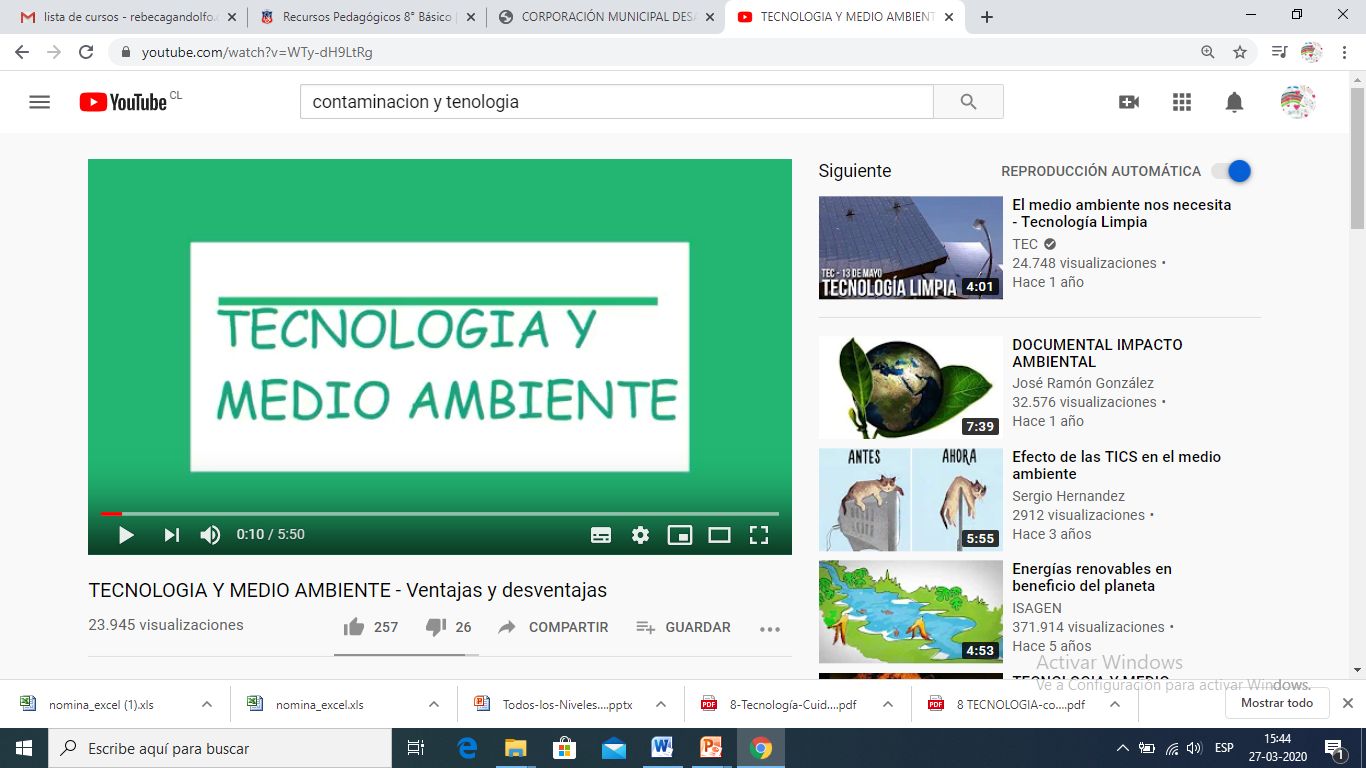 Menciona tres  VENTAJAS y tres DESVENTAJAS del uso de la tecnología y el medio ambiente. (3 ptos. c/u).VENTAJASDESVENTAJAS 1.1. 2. 2. 3. 3. 